Comment trouver l’équation d’une équation du second degré à partir d’une table de valeursLe sommet et un point de la courbeLes zéros et un point de la courbeL’ordonnée à l’origine et 2 points de la courbe3 points de la courbeLe sommet et un point de la courbeDans la table des valeurs, lorsque la variation des valeurs consécutives de la variable indépendante (x) est la même, et que la variation au deuxième niveau des valeurs consécutives de la variable dépendante (f(x)) est constante, la fonction est dite polynomiale du second degré (fonction quadratique). Forme de la règle :  où Exemple :	 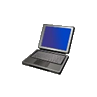 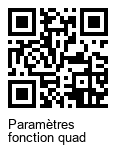 Les zéros et un point de la courbeForme de la règle : 	Où 	  	et 		et	 Exemple :	 L’ordonnée à l’origine et 2 points de la courbeForme de la règle : 	Où 	  Exemple :	 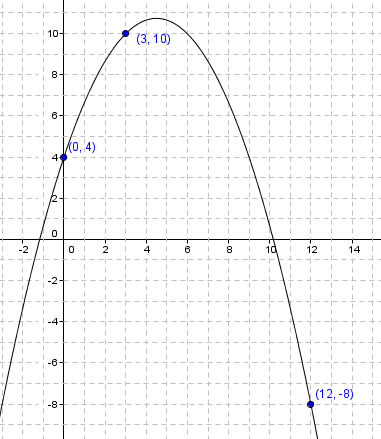 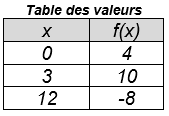 3 points de la courbeForme de la règle : 	Où 	  Exemple :	 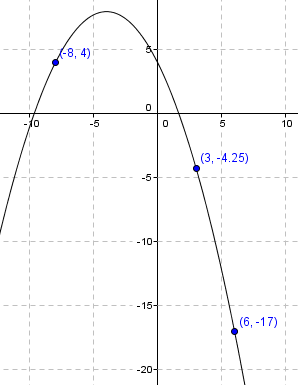 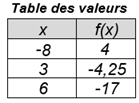 xf(x)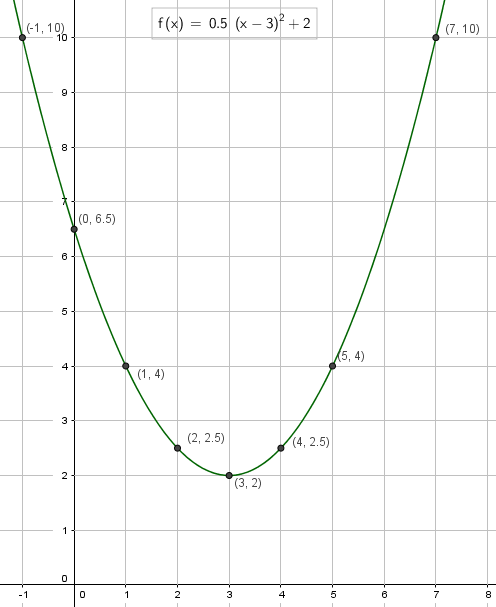 1422,53242,554xf(x)-36-101-230